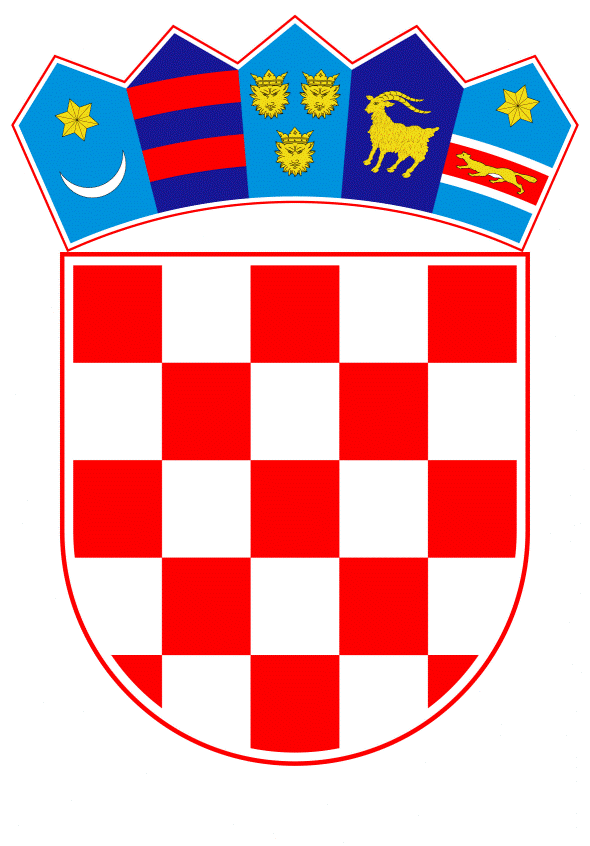 VLADA REPUBLIKE HRVATSKEZagreb, 2.lipnja 2022.______________________________________________________________________________________________________________________________________________________________________________________________________________________________Banski dvori | Trg Sv. Marka 2  | 10000 Zagreb | tel. 01 4569 222 | vlada.gov.hrPRIJEDLOG 	Na temelju članka 6. stavka 1. Zakona o provedbi uredbi Europske unije o Europskoj grupaciji za teritorijalnu suradnju („Narodne novine“, broj 74/2014.) i članka 31. stavka 2. Zakona o Vladi Republike Hrvatske ("Narodne novine", br. 150/2011., 119/2014. i 93/2016.), Vlada Republike Hrvatske je na sjednici održanoj ________________  2022. godine donijelaODLUKUO DAVANJU ODOBRENJAKARLOVAČKOJ ŽUPANIJI I HŽ INFRASTRUKTURI D.O.O. ZA SUDJELOVANJE U EUROPSKOJ GRUPACIJI ZA TERITORIJALNU SURADNJU POD NAZIVOM „PUTEVI BUDUĆNOSTI LJUBLJANA – NOVO MESTO – KARLOVAC – ZAGREB“ I ODOBRENJU KONVENCIJEI.Daje se odobrenje Karlovačkoj županiji i HŽ Infrastrukturi d.o.o. za sudjelovanje u Europskoj grupaciji za teritorijalnu suradnju pod nazivom „Putevi budućnosti Ljubljana – Novo Mesto – Karlovac – Zagreb“, sa sjedištem u Novom Mjestu, Republika Slovenija, te se odobrava Konvencija Europske grupacije za teritorijalnu suradnju „Putevi budućnosti Ljubljana – Novo Mesto – Karlovac – Zagreb“.II.Ova Odluka stupa na snagu danom donošenja, a objavit će se u „Narodnim novinama“.Klasa: Urbroj: Zagreb, __________ 2022.ObrazloženjeTemeljem članka 6. stavka 1. Zakona o provedbi uredbi Europske unije o Europskoj grupaciji za teritorijalnu suradnju (dalje u tekstu: Zakon) Vlada Republike Hrvatske, na prijedlog nadležnog ministarstva, odlučuje o davanju odobrenja za sudjelovanje u pojedinoj Europskoj grupaciji za teritorijalnu suradnju (dalje u tekstu: EGTS) i odobrava konvenciju u roku od šest mjeseci od primitka potpunog zahtjeva.Sukladno članku 3. Zakona nadležno tijelo za provedbu Zakona, Uredbe (EZ) br. 1082/2006 Europskog parlamenta i Vijeća od 5. srpnja 2006. o Europskoj grupaciji za teritorijalnu suradnju (EGTS) (SL L 210, 31. 7. 2006.) i Uredbe (EU) br. 1302/2013 Europskog parlamenta i Vijeća od 17. prosinca 2013. o izmjeni Uredbe (EZ) br. 1082/2006 o Europskoj grupaciji za teritorijalnu suradnju (EGTS) u vezi s pojašnjenjem, pojednostavljenjem i poboljšanjem osnivanja i funkcioniranja takvih grupacija (SL L 347, 20. 12. 2013.) je tijelo državne uprave nadležno za politički sustav i sustav lokalne i područne (regionalne) samouprave. Ministarstvo pravosuđa i uprave kao nadležno ministarstvo u skladu s člankom 5. Zakona između ostalog zaprima obavijesti o namjeri sudjelovanja u EGTS–u i presliku prijedloga konvencije i statuta, traži mišljenje od tijela državne uprave nadležnih za regionalni razvoj i fondove Europske unije, vanjske i europske poslove te tijela u čijem su djelokrugu poslovi obuhvaćeni svrhom i zadaćama EGTS-a, ocjenjuje da li je sudjelovanje u EGTS-u i konvencija, odnosno prijedlog izmjena konvencije u skladu s člankom 4. stavcima 3. i 3.a Uredbe (EZ) br. 1082/2006 kako je izmijenjena Uredbom (EU) 1302/2013 te u slučaju neodobravanja predlaže, prema potrebi, potrebne izmjene konvencije te predlaže Vladi Republike Hrvatske donošenje odluke o odobrenju za sudjelovanje u EGTS-u i odobrenju konvencije.Ciljeve EGTS-a „Putevi budućnosti Ljubljana – Novo Mesto – Karlovac – Zagreb“, kako su definirani člankom 3. Konvencije u bitnome se odnose na poticanje revitalizacije, modernizacije i razvoja prekogranične i regionalne željezničke infrastrukture s ciljem unapređenja mobilnosti stanovništva i gospodarskog razvoja.Uvažavajući navode Karlovačke županije i HŽ Infrastrukture d.o.o. da pristupanje navedenom EGTS-u predstavlja odgovarajući pravni okvir za ostvarivanje navedenih ciljeva, ocijenjeno je da nema zapreke za sudjelovanjem Karlovačke županije i HŽ Infrastrukture d.o.o. u konkretnom EGTS-u. Stoga je predloženo Vladi Republike Hrvatske da se Karlovačkoj županiji i HŽ Infrastrukturi d.o.o, odobri sudjelovanje u EGTS-u „Putevi budućnosti Ljubljana – Novo Mesto – Karlovac – Zagreb“ i odobri Konvencija tog EGTS-a. Slijedom navedenog, Vlada Republike Hrvatske donijela je ovu Odluku. Predlagatelj:Ministarstvo pravosuđa i upravePredmet:Prijedlog odluke o davanju odobrenja Karlovačkoj županiji i HŽ Infrastrukturi d.o.o. za sudjelovanje u Europskoj grupaciji za teritorijalnu suradnju pod nazivom „Putevi budućnosti Ljubljana – Novo Mesto – Karlovac – Zagreb“ i odobrenju KonvencijePREDSJEDNIK mr. sc. Andrej Plenković  